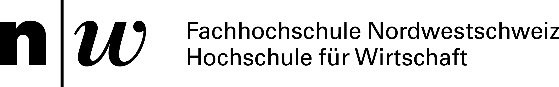 BRIEFINGDATUM: PROJEKTNAME:1. WIE SOLL DIE PRODUKTION AUSSEHEN?1. WIE SOLL DIE PRODUKTION AUSSEHEN?Die Analyse ist ein wichtiger Bestandteil der audiovisuellen Produktion: Für die Umsetzung der eigenen Idee ist es sinnvoll, verschiedene Beispiele anzuschauen: was ist gut gemacht, was nicht? Was gefällt mir besonders, was fesselt mich … ?Welche Art von audiovisueller Produktion ist die richtige? (Real-Dreh, Animation, Legetechnik, zeichnen/scribbeln …)., 2. VORBEREITUNG2. VORBEREITUNGWas will ich erzählen? Wie lautet die übergeordnete Kernbotschaft? Logline: Die Produktion in einem SatzWelche Ziele soll die Produktion haben? (Unterhalten, Überzeugen, Motivieren, Informieren, Trainieren …)Steht die Produktion für sich? Wird es eine Fortsetzung geben? (Für das Web eignen sich z.B. mehrere kurze Clips)3. INFORMATIONEN ZU DEN INHALTEN/KOMMUNIKATIONSZIELEN/ZIELGRUPPEN:3. INFORMATIONEN ZU DEN INHALTEN/KOMMUNIKATIONSZIELEN/ZIELGRUPPEN:Wie ist die Wort- und Bildsprache? Welches ist die Zielgruppe der Produktion? (Die Zielgruppe bestimmt die Sprache). Wer soll sich die Produktion ansehen?Hat die Produktion ein Publikum? Welche konkreten Inhalte sollen dargestellt werden?Welche Länge soll die Produktion haben?Wie kommt die Produktion zum Thema?4. ANFORDERUNGEN AN DIE TECHNISCHE UMSETZUNG:4. ANFORDERUNGEN AN DIE TECHNISCHE UMSETZUNG:Sollen mehrere Sprachversionen erstellt werden? Welche konkreten CI-Vorgaben der Auftraggeberschaft sind einzuhalten (Farb-, Grafik-, Schriftvorgaben o.ä.)?Soll bereits vorhandenes Filmmaterial (z. B. Archivmaterial) mit eingebunden werden?Sind Schemagrafiken, erklärende Animationen o.ä. zu integrieren bzw. zu erstellen?Gibt es besondere Anforderungen an die technische Umsetzung (z. B. bestimmte Seitenverhältnisse, Auflösungen, Endformate, Codecs o.ä.)?Welches Endformat/Umsetzungsniveau wird angestrebt? (HD, 2K, 4K … ?)Titel?Wie sieht das Intro aus?Bauchbinden?  (Angaben zu Name, Funktion usw.)Externe Logos?Barrierefrei?Abspann?Untertitel?6. ANFORDERUNGEN AN DIE GESTALTERISCHE UMSETZUNG:6. ANFORDERUNGEN AN DIE GESTALTERISCHE UMSETZUNG:Visuelle Eigenschaften: Wie soll die Produktion aussehen?(Retro-Look, s/w …)Wie sieht der Einstieg aus?Wie werden die Personen eingeführt?Welche Einstellungen werden verwendet? (Handkamera, ruhige Einstellungen, GoPro Action Cam …)6. ANFORDERUNGEN AN DIE UMSETZUNG:6. ANFORDERUNGEN AN DIE UMSETZUNG:Gibt es bereits fixe Termine?Geplanter Fertigstellungstermin?Dreh- und Produktionsort?Gibt es bestimmte Personen, die vorkommen sollen?Wer darf nicht zu sehen sein?Einverständniserklärung eingeholt? (alle Personen, die im Film erscheinen, müssen eine Einverständniserklärung unterschreiben)